By _______________________________________________________________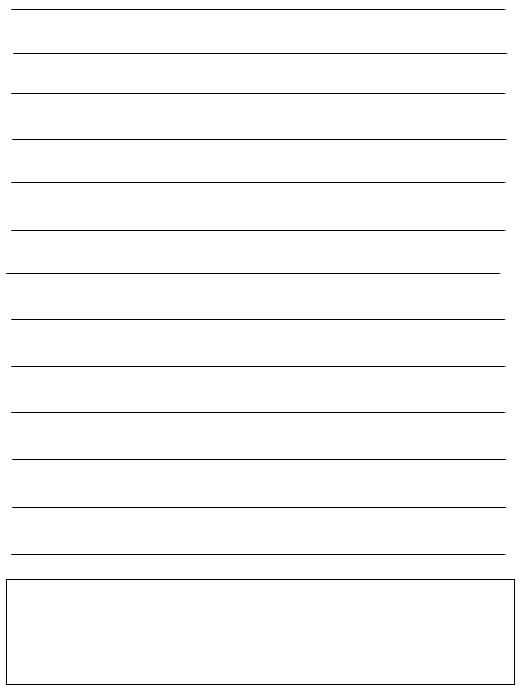 